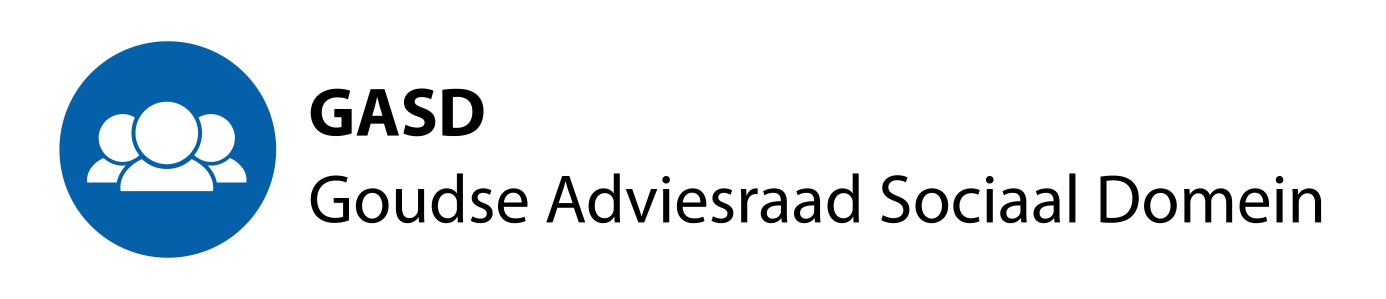 Agenda voor de openbare vergadering van 13 september 2018.Locatie Huis van de Stad, kamer 5.40. Aanvang 13.30 uur, beoogede eindtijd 16.30 uur.Agenda:Opening, mededelingen en vaststelling agenda.Verslag van de vergadering van 5 juli 2018.Bespreking van de verslaglegging van de GCR.14.00 uur: in gesprek met wethouder Tetteroo.14.30 uur: in gesprek met wethouder Dijkstra.15.00 tot 15.45 uur: Maarten Beening c.s. geven een toelichting op de bestuursopdracht sociaal domein. Voorbereiding bespreking sociaal team dd. 17 september.Bespreking concept vergaderrooster.Uitbreiding werkgroep onafhankelijke cliëntondersteuning.Vaststellen tijdstip en agenda overleg GAB – GASDSamenwerken regionale adviesraden en zorgbelang.Bezochte bijeenkomsten en planning te bezoeken bijeenkomsten.Stand van zaken rond prostitutiebeleid.Stand van zaken rond regiovisie huiselijk geweld.Evaluatie samenwerking Gemeente Gouda – GASD.Rondvraag, planning en sluiting.